ردیفموضوع ارزیابیبسیار خوبخوبمتوسطضعیفبسیار ضعیف1سودمندی و کاربردی بودن مطالب ارائه‌شده2استفاده از فن‌آوری و ابزار آموزشی در تدریس 3تسلط مدرس/مدرسین بر موضوع آموزش4روش تدریس مدرس/مدرسین و شیوه انتقال مطالب                                                                            5کیفیت ارزشیابی (آزمون پایانی)6انتقادات و پیشنهادات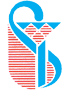 